Snake River School District No. 52  Second Grade Math Standards Breakdown & Resource AlignmentStandardsWhat do your students need to be able to DO?Mathematical PracticesUnpackingEssential VocabularyMaterials / ResourcesAlignment with textbooks, and any other resources available.2.OA.1. Use addition and subtraction within 100 to solve one- and two-step word problems involving situations of adding to, taking from, putting together, taking apart, and comparing, with unknowns in all positions, e.g., by using drawings and equations with a symbol for the unknown number to represent the problem.(See Table 1.) Connections: 2.NBT.52.MP.1. Make sense of problems and persevere in solving them.2.MP.2. Reason abstractly and quantitatively.2.MP.3. Construct viable arguments and critique the reasoning of others.2.MP.4. Model with mathematics.2.MP.5. Use appropriate tools strategically.2.MP.8. Look for and express regularity in repeated reasoning.Word problems that are connected to students’ lives can be used to develop fluency with addition and subtraction. Table 1 describes the four different addition and subtraction situations and their relationship to the position of the unknown.Examples:• Take-from example: David had 63 stickers. He gave 37 to Susan. How many stickers does David have now? 63 – 37 =• Add to example: David had $37. His grandpa gave him some money for his birthday. Now he has $63. How much money did David’s grandpa give him? $37 +	= $63• Compare example: David has 63 stickers. Susan has 37 stickers. How many more stickers does David have than Susan?  63 – 37 =O  Even though the modeling of the two problems above is different, the equation,63 - 37 = ?, can represent both situations (How many more do Ineed to make 63?)•  Take-from (Start Unknown) David had some stickers. He gave 37 to Susan.  Now he has 26 stickers. How many stickers did David have before?	- 37 = 26It is important to attend to the difficulty level of the problem situations in relation to the position of the unknown.•  Result Unknown problems are the least complex for students followed by Total Unknown and Difference Unknown.•  The next level of difficulty includes Change Unknown, AddendUnknown, followed by Bigger Unknown.•  The most difficult are Start Unknown, Both Addends Unknown, andSmaller Unknown.Second grade students should work on ALL problem types regardless of the level of difficulty. Students can use interactive whiteboard or document camera to demonstrate and justify their thinking. This standard focuses on developing an algebraic representation of a word problem through addition and subtraction --the intent is not to introduce traditional algorithms or rules.Vocabulary:Prior•Sum •Difference •Addition•Subtraction •Compare•Unknown •Equation •SymbolsIntroductoryEquationMath Connects 1-3, 1-9, 2-3. 2-8, 3-4, 3-8, 4-4, 4-7, 4-8, 5-3, 5-9, 6-4, 6-8, 7-4, 7-8, 10-6, 11-4, 11-8, 12-8, 14-10, 15-3, 15-8StandardsWhat do your students need to be able to DO?Mathematical PracticesUnpackingEssential VocabularyMaterials / ResourcesAlignment with textbooks, and any other resources available.2.OA.2. Fluently add and subtract within 20 using mental strategies. By end of Grade 2, know from memory all sums of two one-digit numbers. (See standard 1.OA.6 for a list of mental strategies.)Connections: 2.NBT.5; 2.NBT.92.MP.2. Reason abstractly and quantitatively.2.MP.7. Look for and make use of structure.2.MP.8. Look for and express regularity in repeated reasoning.This standard is strongly connected to all the standards in this domain. It focuses on students being able to fluently add and subtract numbers to 20. Adding and subtracting fluently refers to knowledge of procedures, knowledge of when and how to use them appropriately, and skill in performing them flexibly, accurately, and efficiently.Mental strategies help students make sense of number relationships as they are adding and subtracting within 20. The ability to calculate mentally with efficiency is very important for all students. Mental strategies may include the following:•  Counting on•  Making tens (9 + 7 = 10 + 6)•  Decomposing a number leading to a ten ( 14 – 6 = 14 – 4 – 2 = 10 – 2 =8)•  Fact families  (8 + 5 = 13 is the same as 13 - 8 = 5)•  Doubles•  Doubles plus one (7 + 8 = 7 + 7 + 1)However, the use of objects, diagrams, or interactive whiteboards, and various strategies will help students develop fluency.Vocabulary:Prior•Addend  •StrategyExplicit•Mental5 Star MathDMT dmt.boisestate.eduMath Connects 2-1, 2-4, 2-5, 2-6, 3-2,           3-3, 3-5, 5-2, 14-1StandardsWhat do your students need to be able to DO?Mathematical PracticesUnpackingEssential VocabularyMaterials / ResourcesAlignment with textbooks, and any other resources available.2.OA.3. Determine whether a group of objects (up to 20) has an odd or even number of members, e.g., by pairing objects or counting them by 2s; write an equation to express an even number as a sum of two equal addends.Connections: 2.OA.42.MP.2. Reason abstractly and quantitatively.2.MP.3, Construct viable arguments and critique the reasoning of others.2.MP.7. Look for and make use of structure.2.MP.8. Look for and express regularity in repeated reasoning.Students explore odd and even numbers in a variety of ways including the following: students may investigate if a number is odd or even by determining if the number of objects can be divided into two equal sets, arranged into pairs or counted by twos. After the above experiences, students may derive that they only need to look at the digit in the ones place to determine if a number is odd or even since any number of tens will always split into two even groups.Example:Students need opportunities writing equations representing sums of two equal addends, such as: 2 + 2 = 4, 3 + 3 = 6, 5 + 5 = 10, 6 + 6 = 12, or 8 + 8 =16. This understanding will lay the foundation for multiplication and is closely connectedto 2.OA.4.The use of objects and/or interactive whiteboards will help students develop and demonstrate various strategies to determine even and odd numbers.Vocabulary:Explicit•Odd•Even•RemainderMath Connects 1-10, 2-4, 2-5StandardsWhat do your students need to be able to DO?Mathematical PracticesUnpackingEssential VocabularyMaterials / ResourcesAlignment with textbooks, and any other resources available.2.OA.4. Use addition to find the total number of objects arranged in rectangular arrays with up to 5 rows and up to 5 columns; write an equation to express the total as a sum of equal addends.Connections: 2.OA.32.MP.2. Reason abstractly and quantitatively.2.MP.3, Construct viable arguments and critique the reasoning of others.2.MP.7. Look for and make use of structure.2.MP.8. Look for and express regularity in repeated reasoning.Students may arrange any set of objects into a rectangular array. Objects can be cubes, buttons, counters, etc. Objects do not have to be square to make an array. Geoboards can also be used to demonstrate rectangular arrays. Students then write equations that represent the total as the sum of equal addends as shown below.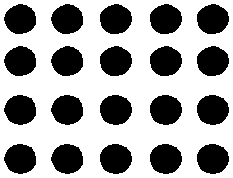 4 + 4 + 4 = 12	5 + 5 + 5 + 5 = 20Interactive whiteboards and document cameras may be used to help students visualize and create arrays.Vocabulary:Explicit•Rectangular  -Array  •Rows•ColumnsMath Connects 12-7, 15-5*Geoboards may be used to demonstrate rectangular arrays.StandardsWhat do your students need to be able to DO?Mathematical PracticesUnpackingEssential VocabularyMaterials / ResourcesAlignment with textbooks, and any other resources available.2.NBT.1. Understand that the three digits of a three-digit number represent amounts of hundreds, tens, and ones; e.g., 706 equals 7 hundreds, 0 tens, and 6 ones. Understand the following as special cases:a.   100 can be thought of as a bundle of ten tens—called a “hundred.”b.   The numbers 100, 200, 300, 400, 500, 600, 700, 800, 900 refer to one, two, three, four, five, six, seven, eight, or nine hundreds (and 0 tens and 0 ones).2.MP.2. Reason abstractly and quantitatively.2.MP.7. Look for and make use of structure.2.MP.8. Look for and express regularity in repeated reasoning.Understanding that 10 ones make one ten and that 10 tens make one hundred is fundamental to students’ mathematical development. Students need multiple opportunities counting and “bundling” groups of tens in first grade. In second grade, students build on their understanding by making bundles of 100s with or without leftovers using base ten blocks, cubes in towers of 10, ten frames, etc. This emphasis on bundling hundreds will support students’ discovery of place value patterns.As students are representing the various amounts, it is important that emphasisis placed on the language associated with the quantity. For example, 243 can be expressed in multiple ways such as 2 groups of hundred, 4 groups of ten and 3 ones, as well as 24 tens with 3 ones. When students read numbers, they should read in standard form as well as using place value concepts. For example, 243 should be read as “two hundred forty-three” as well as two hundreds, 4 tens, 3 ones.A document camera or interactive whiteboard can also be used to demonstrate “bundling” of objects. This gives students the opportunity to communicate their counting and thinking.Vocabulary:Prior•Ones •Tens •Digit •Place value•HundredsMath Connects 1-1, 1-25-1, 5-4, 5-5, 5-6, 6-2, 6-3, 6-5, 6-6, 10-1, 10-2, 10-4, 14-1, 14-2, 14-3, 14-6, 14-7, 14-8.10-1, 10-510-1, 10-2, 10-4,            14-8StandardsWhat do your students need to be able to DO?Mathematical PracticesUnpackingEssential VocabularyMaterials / ResourcesAlignment with textbooks, and any other resources available.2.NBT.2. Count within 1000; skip-count by 5s,10s, and 100s.Connections: 2.NBT.82.MP.2. Reason abstractly and quantitatively.2.MP.7. Look for and make use of structure.2.MP.8. Look for and express regularity in repeated reasoning.Students need many opportunities counting, up to 1000, from different starting points. They should also have many experiences skip counting by 5s, 10s, and 100s to develop the concept of place value.Examples:•  The use of the 100s chart may be helpful for students to identify the counting patterns.•  The use of money (nickels, dimes, dollars) or base ten blocks may be helpful visual cues.•  The use of an interactive whiteboard may also be used to develop counting skills.The ultimate goal for second graders is to be able to count in multiple ways with no visual support.Vocabulary:Explicit•Skip CountingMath Connects 1-10, 4-1, 4-2, 4-5, 5-1, 6-1, 6-2, 7-1, 7-2, 7-3, 10-6, 10-9, 14-1, 14-6*Hundreds Chart*The use of money or base ten blocks may be helpful visual cues.*Interactive whiteboard to develop counting skills.StandardsWhat do your students need to be able to DO?Mathematical PracticesUnpackingEssential VocabularyMaterials / ResourcesAlignment with textbooks, and any other resources available.2.NBT.3. Read and write numbers to 1000 using base-ten numerals, number names, and expanded form.2.MP.2. Reason abstractly and quantitatively.2.MP.7. Look for and make use of structure.2.MP.8. Look for and express regularity in repeated reasoning.Students need many opportunities reading and writing numerals in multiple ways.Examples:• Base-ten numerals 637(standard form)• Number names six hundred thirty seven (written form)• Expanded form	600 + 30 + 7	(expanded notation)When students say the expanded form, it may sound like this: “6 hundreds plus3 tens plus 7 ones” OR 600 plus 30 plus 7.”Vocabulary:Explicit•Expanded formMath Connects 1-1, 1-2, 1-3, 1-4, 1-6, 10-5* Additional Resources needed for expanded form.StandardsWhat do your students need to be able to DO?Mathematical PracticesUnpackingEssential VocabularyMaterials / ResourcesAlignment with textbooks, and any other resources available.2.NBT.4. Compare two three-digit numbers based on meanings of the hundreds, tens, and ones digits, using >, =, and < symbols to record the results of comparisons.Connections: 2.NBT.032.MP.2. Reason abstractly and quantitatively.2.MP.6. Attend to precision.2.MP.7. Look for and make use of structure.2.MP.8. Look for and express regularity in repeated reasoning.Students may use models, number lines, base ten blocks, interactive whiteboards, document cameras, written words, and/or spoken words that represent two three-digit numbers. To compare, students apply their understanding of place value. They first attend to the numeral in the hundreds place, then the numeral in tens place, then, if necessary, to the numeral in the ones place.Comparative language includes but is not limited to: more than, less than, greater than, most, greatest, least, same as, equal to and not equal to. Students use the appropriate symbols to record the comparisons.Vocabulary:Prior•Greater than•Less than•Equal toMath Connects 1-7, 10-7, 10-8*Base ten blocks*Number lines, etc.StandardsWhat do your students need to be able to DO?Mathematical PracticesUnpackingEssential VocabularyMaterials / ResourcesAlignment with textbooks, and any other resources available.2.NBT.5. Fluently add and subtract within 100 using strategies based on place value, properties of operations, and/or the relationship between addition and subtraction.Connections: 2.OA.2; 2.NBT.1; 2.NBT.32.MP.2. Reason abstractly and quantitatively.2.MP.7. Look for and make use of structure.2.MP.8. Look for and express regularity in repeated reasoning.Adding and subtracting fluently refers to knowledge of procedures, knowledge of when and how to use them appropriately, and skill in performing them flexibly, accurately, and efficiently. Students should have experiences solving problems written both horizontally and vertically. They need to communicate their thinking and be able to justify their strategies both verbally and with paper and pencil.Addition strategies based on place value for 48 + 37 may include:• Adding by place value: 40 + 30 = 70 and 8 + 7 = 15 and 70 + 15 = 85.• Incremental adding (breaking one number into tens and ones); 48 + 10= 58, 58 + 10 = 68, 68 + 10 = 78, 78 + 7 = 85• Compensation (making a friendly number): 48 + 2 = 50, 37 – 2 = 35, 50+ 35 = 85Subtraction strategies based on place value for 81 - 37 may include:• Adding Up (from smaller number to larger number): 37 + 3 = 40, 40 +40 = 80, 80 + 1 = 81, and 3 + 40 + 1 = 44.• Incremental subtracting: 81 -10 = 71, 71 – 10 = 61, 61 – 10 = 51, 51 – 7= 44• Subtracting by place value:  81 – 30 = 51, 51 – 7 = 44Properties that students should know and use are:• Commutative property of addition (Example:  3 + 5 = 5 + 3)• Associative property of addition (Example: (2 + 7) + 3 = 2 + (7+3) )• Identity property of 0 (Example: 8 + 0 = 8)Students in second grade need to communicate their understanding of why some properties work for some operations and not for others.• Commutative Property: In first grade, students investigated whether the commutative property works with subtraction. The intent was for students to recognize that taking 5 from 8 is not the same as taking 8 from 5. Students should also understand that they will be working with numbers in later grades that will allow them to subtract larger numbers from smaller numbers. This exploration of the commutative property continues in second grade.• Associative Property: Recognizing that the associative property does not work for subtraction is difficult for students to consider at this grade level as it is challenging to determine all the possibilities.Vocabulary:Explicit•Vertical•Regrouping (borrow and carry)•Commutative Property of Addition•Associative Property of AdditionMath Connects 1-6,   2-1, 2-2, 2-3, 2-5, 2-6, 2-7, 3-1, 3-3, 3-5, 3-6, 3-7, 5-4, 5-5, 5-6, 5-8, 6-1, 6-2, 6-3, 6-5, 6-6, 6-7, 14-2, 14-6, 14-7, 14-8, 15-2, 15-4StandardsWhat do your students need to be able to DO?Mathematical PracticesUnpackingEssential VocabularyMaterials / ResourcesAlignment with textbooks, and any other resources available.2.NBT.6. Add up to four two-digit numbers using strategies based on place value and properties of operations.Connections: 2.NBT.52.MP.2. Reason abstractly and quantitatively.2.MP.7. Look for and make use of structure.2.MP.8. Look for and express regularity in repeated reasoning.Students demonstrate addition strategies with up to four two-digit numbers either with or without regrouping. Problems may be written in a story problem format to help develop a stronger understanding of larger numbers and their values. Interactive whiteboards and document cameras may also be used to model and justify student thinking.Math Connects 2-7, 5-8StandardsWhat do your students need to be able to DO?Mathematical PracticesUnpackingEssential VocabularyMaterials / ResourcesAlignment with textbooks, and any other resources available.2.NBT.7. Add and subtract within 1000, using concrete models or drawings and strategies based on place value, properties of operations, and/or the relationship between addition and subtraction; relate the strategy to a written method. Understand that in adding or subtracting three-digit numbers, one adds or subtracts hundreds and hundreds, tens and tens, ones and ones; and sometimes it is necessary to compose or decompose tens or hundreds.Connections: 2.NBT.5; 2.NBT.62.MP.2. Reason abstractly and quantitatively.2.MP.4. Model with mathematics.2.MP.5. Use appropriate tools strategically.2.MP.7. Look for and make use of structure.2.MP.8. Look for and express regularity in repeated reasoning.There is a strong connection between this standard and place value understanding with addition and subtraction of smaller numbers. Students may use concrete models or drawings to support their addition or subtraction of larger numbers. Strategies are similar to those stated in 2.NBT.5, as students extend their learning to include greater place values moving from tens to hundreds to thousands. Interactive whiteboards and document cameras may also be used to model and justify student thinking.Vocabulary:Explicit•DecomposeMath Connects 2-1, 3-2, 3-3, 3-4, 3-5, 3-6, 3-7, 5-6, 6-7, 7-6, 7-7, 14-3, 14-6, 14-7, 14-8, 15-4StandardsWhat do your students need to be able to DO?Mathematical PracticesUnpackingEssential VocabularyMaterials / ResourcesAlignment with textbooks, and any other resources available.2.NBT.8. Mentally add 10 or 100 to a given number 100–900, and mentally subtract 10 or100 from a given number 100–900.2.MP.2. Reason abstractly and quantitatively.2.MP.7. Look for and make use of structure.2.MP.8. Look for and express regularity in repeated reasoning.Students need many opportunities to practice mental math by adding and subtracting multiples of 10 and 100 up to 900 using different starting points. They can practice this by counting and thinking aloud, finding missing numbers in a sequence, and finding missing numbers on a number line or hundreds chart. Explorations should include looking for relevant patterns.Mental math strategies may include:• counting on; 300, 400, 500, etc.• counting back; 550, 450, 350, etc.Examples:• 100 more than 653 is  	(753)• 10 less than 87 is  	 (77)• “Start at 248. Count up by 10s until I tell you to stop.”An interactive whiteboard or document camera may be used to help students develop these mental math skills.Vocabulary:Explicit•MentallyMath Connects 5-1, 5-2, 5-7, 6-1, 6-2, 6-9, 7-1, 7-2, 7-3, 14-1, 14-5, 14-9StandardsWhat do your students need to be able to DO?Mathematical PracticesUnpackingEssential VocabularyMaterials / ResourcesAlignment with textbooks, and any other resources available.2.NBT.9. Explain why addition and subtraction strategies work, using place value and the properties of operations. (Explanations may be supported by drawings or objects.)Connections: 2.NBT.12.MP.2. Reason abstractly and quantitatively.2.MP.3. Construct viable arguments and critique the reasoning of others.2.MP.4. Model with mathematics.2.MP.5. Use appropriate tools strategically.2.MP.7. Look for and make use of  structure.2.MP.8. Look for and express regularity in repeated reasoning.Students need multiple opportunities explaining their addition and subtraction thinking. Operations embedded within a meaningful context promote development of reasoning and justification.Example:Mason read 473 pages in June. He read 227 pages in July. How many pages did Mason read altogether?• Karla’s explanation: 473 + 227 =  	_. I added the ones together (3 +7) and got 10. Then I added the tens together (70 + 20) and got 90. Iknew that 400 + 200 was 600. So I added 10 + 90 for 100 and added100 + 600 and found out that Mason had read 700 pages altogether.• Debbie’s explanation: 473 + 227 =  	.  I started by adding 200 to473 and got 673. Then I added 20 to 673 and I got 693 and finally Iadded 7 to 693 and I knew that Mason had read 700 pages altogether. • Becky’s explanation: I used base ten blocks on a base ten mat to help me solve this problem. I added 3 ones (units) plus 7 ones and got 10 ones which made one ten. I moved the 1 ten to the tens place. I then added 7 tens rods plus 2 tens rods plus 1 tens rod and got 10 tens or100. I moved the 1 hundred to the hundreds place. Then I added 4 hundreds plus 2 hundreds plus 1 hundred and got 7 hundreds or 700. So Mason read 700 books.Students should be able to connect different representations and explain the connections. Representations can include numbers, words (including mathematical language), pictures, number lines, and/or physical objects. Students should be able to use any/all of these representations as needed.An interactive whiteboard or document camera can be used to help students develop and explain their thinking.Math Connects 2-8, 3-5 (see CCSS 2. NBT.5 and 7)Embedded throughout curriculumStandardsWhat do your students need to be able to DO?Mathematical PracticesUnpackingEssential VocabularyMaterials / ResourcesAlignment with textbooks, and any other resources available.2.MD.1. Measure the length of an object by selecting and using appropriate tools such as rulers, yardsticks, meter sticks, and measuring tapes.2.MP.5. Use appropriate tools strategically.2.MP.6. Attend to precision.2.MP.7. Look for and make use of structure.Students in second grade will build upon what they learned in first grade from measuring length with non-standard units to the new skill of measuring length in metric and U.S. Customary with standard units of measure. They should have many experiences measuring the length of objects with rulers, yardsticks, meter sticks, and tape measures. They will need to be taught how to actually use a ruler appropriately to measure the length of an object especially as to where to begin the measuring. Do you start at the end of the ruler or at the zero?Vocabulary:Prior•Measure  •LengthExplicit•Ruler  •Yardstick  •Meter stick•Measuring tape  •Inches  •Foot•Yard  •Meter  •metric •centimeterMath Connects 12-2, 12-4, 12-5, 12-6  StandardsWhat do your students need to be able to DO?Mathematical PracticesUnpackingEssential VocabularyMaterials / ResourcesAlignment with textbooks, and any other resources available.2.MD.2. Measure the length of an object twice, using length units of different lengths for the two measurements; describe how the two measurements relate to the size of the unit chosen.Connections: 2.MD.1;  2.MD.3;  2.MD.42.MP.2. Reason abstractly and quantitatively.2.MP.3. Construct viable arguments and critique the reasoning of others.2.MP.5. Use appropriate tools strategically.2.MP.6. Attend to precision.2.MP.7. Look for and make use of structure.Students need multiple opportunities to measure using different units of measure. They should not be limited to measuring within the same standardunit. Students should have access to tools, both U.S. Customary and metric. The more students work with a specific unit of measure, the better they become at choosing the appropriate tool when measuring.Students measure the length of the same object using different tools (ruler with inches, ruler with centimeters, a yardstick, or meter stick). This will help students learn which tool is more appropriate for measuring a given object. They describe the relationship between the size of the measurement unit and the number of units needed to measure something. For instance, a student might say, “The longer the unit, the fewer I need.” Multiple opportunities to explore provide the foundation for relating metric units to customary units, as well as relating within customary (inches to feet to yards) and within metric (centimeters to meters).Vocabulary:Prior•UnitMath Connects p. 375G  Cross Curricular Links  Language Arts Math Connects p 375H Cross Curricular Links HealthStandardsWhat do your students need to be able to DO?Mathematical PracticesUnpackingEssential VocabularyMaterials / ResourcesAlignment with textbooks, and any other resources available.2.MD.3. Estimate lengths using units of inches, feet, centimeters, and meters.Connections: 2.MD.12.MP.5. Use appropriate tools strategically.2.MP.6. Attend to precision.Estimation helps develop familiarity with the specific unit of measure being used. To measure the length of a shoe, knowledge of an inch or a centimeter is important so that one can approximate the length in inches or centimeters. Students should begin practicing estimation with items which are familiar to them (length of desk, pencil, favorite book, etc.).Some useful benchmarks for measurement are:• First joint to the tip of a thumb is about an inch• Length from your elbow to your wrist is about a foot• If your arm is held out perpendicular to your body, the length from your nose to the tip of your fingers is about a yard.Vocabulary:Explicit•EstimateMath Connects 12-2, 12-4, 12-5, 12-6StandardsMathematical PracticesUnpackingWhat do your students need to be able to DO?Essential VocabularyMaterials / ResourcesAlignment with textbooks, and any other resources available.2.MD.4. Measure to determine how much longer one object is than another, expressing the length difference in terms of a standard length unit.Connections: 2.MD.12.MP.5. Use appropriate tools strategically.2.MP.6. Attend to precision.Second graders should be familiar enough with inches, feet, yards, centimeters, and meters to be able to compare the differences in lengths of two objects. They can make direct comparisons by measuring the difference in length between two objects by laying them side by side and selecting an appropriate standard length unit of measure. Students should use comparative phrases such as “It is longer by 2 inches” or “It is shorter by 5 centimeters” to describe the difference between two objects. An interactive whiteboard or document camera may be used to help students develop and demonstrate their thinking.Math Connects  p 375H Cross Curricular Music12-8StandardsWhat do your students need to be able to DO?Mathematical PracticesUnpackingEssential VocabularyMaterials / ResourcesAlignment with textbooks, and any other resources available.2.MD.5. Use addition and subtraction within 100 to solve word problems involving lengths that are given in the same units, e.g., by using drawings (such as drawings of rulers) and equations with a symbol for the unknown number to represent the problem.Connections: 2.OA.1; 2.NBT.52.MP.1. Make sense of problems and persevere in solving them.2.MP.2. Reason abstractly and quantitatively.2.MP.4. Model with mathematics.2.MP.5. Use appropriate tools strategically.2.MP.8. Look for and express regularity in repeated reasoning.Students need experience working with addition and subtraction to solve word problems which include measures of length. It is important that word problems stay within the same unit of measure. Counting on and/or counting back on a number line will help tie this concept to previous knowledge. Some representations students can use include drawings, rulers, pictures, and/or physical objects. An interactive whiteboard or document camera may be used to help students develop and demonstrate their thinking.Equations include:•	20 + 35 = c•	c - 20 = 35•	c – 35 = 20•	20 + b = 55•	35 + a = 55•	55 = a + 35•	55 = 20 + bExample:•   A word problem for 5 – n = 2 could be: Mary is making a dress. She has 5 yards of fabric. She uses some of the fabric and has 2 yards left. How many yards did Mary use?There is a strong connection between this standard and demonstrating fluency of addition and subtraction facts. Addition facts through 10 + 10 and the related subtraction facts should be included.Math Connects 11-9, 12-3, 12-8StandardsWhat do your students need to be able to DO?Mathematical PracticesUnpackingEssential VocabularyMaterials / ResourcesAlignment with textbooks, and any other resources available.2.MD.6. Represent whole numbers as lengths from 0 on a number line diagram with equally spaced points corresponding to the numbers 0,1, 2, …, and represent whole-number sums and differences within 100 on a number linediagram.Connections: 2.NBT.2; 2.OA.1; 2.MD.52.MP.2. Reason abstractly and quantitatively.2.MP.4. Model with mathematics.2.MP.5. Use appropriate tools strategically.Students represent their thinking when adding and subtracting within 100 by using a number line. An interactive whiteboard or document camera can be used to help students demonstrate their thinking.Example: 10 – 6 = 4Vocabulary:Explicit•Number lineMath Connects 11-9, 11-10StandardsWhat do your students need to be able to DO?Mathematical PracticesUnpackingEssential VocabularyMaterials / ResourcesAlignment with textbooks, and any other resources available.2.MD.7. Tell and write time from analog and digital clocks to the nearest five minutes, using a.m. and p.m.Connections: 2.NBT.22.MP.5. Use appropriate tools strategically.2.MP.6. Attend to precision.In first grade, students learned to tell time to the nearest hour and half-hour. Students build on this understanding in second grade by skip-counting by 5 to recognize 5-minute intervals on the clock. They need exposure to both digital and analog clocks. It is important that they can recognize time in both formatsand communicate their understanding of time using both numbers and language. Common time phrases include the following: quarter till    _, quarter after  	, ten till  	, ten after  	, and half past  	.Students should understand that there are 2 cycles of 12 hours in a day - a.m. and p.m. Recording their daily actions in a journal would be helpful for making real-world connections and understanding the difference between these two cycles. An interactive whiteboard or document camera may be used to help students demonstrate their thinking.Vocabulary:Prior•Analog  •Digital  •Hour•Half hour  •MinuteExplicit•A.M.  •P.M.Introductory•ClockwiseMath Connects 8-3, 8-4, 8-5, 8-6, 8-8StandardsWhat do your students need to be able to DO?Mathematical PracticesUnpackingEssential VocabularyMaterials / ResourcesAlignment with textbooks, and any other resources available.2.MD.8. Solve word problems involving dollar bills, quarters, dimes, nickels, and pennies, using $ and ¢ symbols appropriately. Example: If you have 2 dimes and 3 pennies, how many cents do you have?Connections: 2.NBT.1; 2.NBT.52.MP.1. Make sense of problems and persevere in solving them.2.MP.2. Reason abstractly and quantitatively.2.MP.4. Model with mathematics.2.MP.5.  Use appropriate tools strategically.Since money is not specifically addressed in kindergarten, first grade, or third grade, students should have multiple opportunities to identify, count, recognize, and use coins and bills in and out of context. They should also experience making equivalent amounts using both coins and bills. “Dollar bills” should include denominations up to one hundred ($1.00, $5.00, $10.00, $20.00,$100.00).Students should solve story problems connecting the different representations. These representations may include objects, pictures, charts, tables, words, and/or numbers. Students should communicate their mathematical thinking and justify their answers. An interactive whiteboard or document camera may be used to help students demonstrate and justify their thinking.Vocabulary:Explicit•Dollar  •Quarter  •Dime •Nickel•Penny  •$  •¢Math Connects7-1, 7-2, 7-3 7-4, 7-5, 7-6, 7-7, 7-8*No prior teaching in Kindergarten and First Grade of Money. Standard indicates that they should have prior knowledge of money. No follow up in third grade.StandardsWhat do your students need to be able to DO?Mathematical PracticesUnpackingEssential VocabularyMaterials / ResourcesAlignment with textbooks, and any other resources available.2.MD.9. Generate measurement data by measuring lengths of several objects to the nearest whole unit, or by making repeated measurements of the same object. Show the measurements by making a line plot, where the horizontal scale is marked off in whole-number units.2.MP.4. Model with mathematics.2.MP.5. Use appropriate tools strategically.2.MP.6. Attend to precision.2.MP.8. Look for and express regularity in repeated reasoning.This standard emphasizes representing data using a line plot. Students will use the measurement skills learned in earlier standards to measure objects. Line plots are first introduced in this grade level. A line plot can be thought of as plotting data on a number line. An interactive whiteboard may be used to create and/or model line plots.Vocabulary:Prior•DataExplicit•PlottingIntroductory•HorizontalMath Connects 8-1, 8-7, 14-4StandardsWhat do your students need to be able to DO?Mathematical PracticesUnpackingEssential VocabularyMaterials / ResourcesAlignment with textbooks, and any other resources available.2.MD.10. Draw a picture graph and a bar graph (with single-unit scale) to represent a data set with up to four categories. Solve simple put- together, take-apart, and compare problems using information presented in a bar graph.2.MP.1. Make sense of problems and persevere in solving them.2.MP.2. Reason abstractly and quantitatively.2.MP.4. Model with mathematics.2.MP.5. Use appropriate tools strategically.2.MP.6. Attend to precision.2.MP.8. Look for and express regularity in repeated reasoning.In second grade, picture graphs (pictographs) include symbols that represent single units. Pictographs should include a title, categories, category label, key, and data.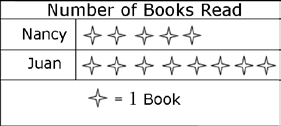 Second graders should draw both horizontal and vertical bar graphs. Bar graphs include a title, scale, scale label, categories, category label, and data.Vocabulary:Prior•CategorizeExplicit•Picture Graph  •Bar graphMath Connects 4-1, 4-2, 4-3, 4-4, 4-5, 4-6StandardsWhat do your students need to be able to DO?Mathematical PracticesUnpackingEssential VocabularyMaterials / ResourcesAlignment with textbooks, and any other resources available.2.G.1. Recognize and draw shapes having specified attributes, such as a given number of angles or a given number of equal faces. Identify triangles, quadrilaterals, pentagons, hexagons, and cubes. (Sizes are compared directly or visually, not compared by measuring.)2.MP.4. Model with mathematics.2.MP.7. Look for and make use of structure.Students identify, describe, and draw triangles, quadrilaterals, pentagons, and hexagons. Pentagons, triangles, and hexagons should appear as both regular (equal sides and equal angles) and irregular. Students recognize all four sided shapes as quadrilaterals. Students use the vocabulary word “angle” in place of “corner” but they do not need to name angle types. Interactive whiteboards and document cameras may be used to help identify shapes and their attributes. Shapes should be presented in a variety of orientations and configurations.Vocabulary:Prior•Triangles  •AttributesExplicit•Quadrilateral  •Pentagon•Hexagon  •Cube  •Face  •anglesMath Connects 11-1, 11-2, 11-3, 11-5, 11-6, 11-7StandardsWhat do your students need to be able to DO?Mathematical PracticesUnpackingEssential VocabularyMaterials / ResourcesAlignment with textbooks, and any other resources available.2.G.2. Partition a rectangle into rows and columns of same-size squares and count to find the total number of them.Connections: 2.OA.42.MP.2. Reason abstractly and quantitatively.2.MP.6. Attend to precision.2.MP.8. Look for and express regularity in repeated reasoning.This standard is a precursor to learning about the area of a rectangle and using arrays for multiplication. An interactive whiteboard or manipulatives such as square tiles, cubes, or other square shaped objects can be used to help students partition rectangles.Rows are horizontal and columns are vertical.Vocabulary:Prior•Triangles  •AttributesExplicit•Quadrilateral  •Pentagon•Hexagon  •Cube  •Face•anglesMath Connects 11-1, 11-2, 11-3, 11-5, 11-6, 11-7StandardsWhat do your students need to be able to DO?Mathematical PracticesUnpackingEssential VocabularyMaterials / ResourcesAlignment with textbooks, and any other resources available.2.G.3. Partition circles and rectangles into two, three, or four equal shares, describe the shares using the words halves, thirds, half of, a third of, etc., and describe the whole as two halves,three thirds, four fourths. Recognize that equal shares of identical wholes need not have the same shape.2.MP.2. Reason abstractly and quantitatively.2.MP.3. Construct viable arguments and critique the reasoning of others.2.MP.6. Attend to precision.2.MP.8. Look for and express regularity in repeated reasoning.This standard introduces fractions in an area model. Students need experiences with different sizes, circles, and rectangles. For example, students should recognize that when they cut a circle into three equal pieces, each piece will equal one third of its original whole. In this case, students should describe the whole as three thirds. If a circle is cut into four equal pieces, each piece will equal one fourth of its original whole and the whole is described as four fourths.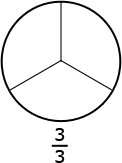 Students should see circles and rectangles partitioned in multiple ways so they learn to recognize that equal shares can be different shapes within the same whole. An interactive whiteboard may be used to show partitions of shapes.Vocabulary:Introductory•PartitionMath Connects 9-1, 9-2, 9-4, 11-7, 15-6http://ed-u- smart.com/2ndFract.aspxStandards for Mathematical Practice (MP)Standards for Mathematical Practice (MP)Standards for Mathematical Practice (MP)StandardsExplanations and ExamplesStudents are expected to: Mathematical Practices are listed throughout the grade level document in the 2nd column to reflect the need to connect the mathematical practices to mathematical content in instruction.2.MP.1. Make sense of problems and persevere insolving them.In second grade, students realize that doing mathematics involves solving problems and discussing how they solved them. Students explain to themselves the meaning of a problem and look for ways to solve it. They may use concrete objects or pictures to help them conceptualize and solve problems. They may check their thinking by asking themselves, “Does this make sense?” They make conjectures about the solution and plan out a problem-solving approach.2.MP.2. Reason abstractlyand quantitatively.Younger students recognize that a number represents a specific quantity. They connect the quantity to written symbols. Quantitative reasoning entails creating a representation of a problem while attending to the meanings of the quantities. Second graders begin to know and use different properties of operations and objects.2.MP.3. Construct viablearguments and critique the reasoning of others.Second graders may construct arguments using concrete referents, such as objects, pictures, drawings, and actions. They practice their mathematical communication skills as they participate in mathematical discussions involving questions like “How did you get that?”, “Explain your thinking,” and “Why is that true?” They not only explain their own thinking, but listen to others’ explanations. They decide if the explanations make sense and ask appropriate questions.2.MP.4. Model withmathematics.In early grades, students experiment with representing problem situations in multiple ways including numbers, words (mathematical language), drawing pictures, using objects, acting out, making a chart or list, creating equations, etc. Students need opportunities to connect the different representations and explain the connections. They should be able to use all of these representations as needed.2.MP.5. Use appropriatetools strategically.In second grade, students consider the available tools (including estimation) when solving a mathematical problem and decide when certain tools might be better suited. For instance, second graders may decide to solve a problem by drawing a picture rather than writing an equation.2.MP.6. Attend toprecision.As children begin to develop their mathematical communication skills, they try to use clear and precise language in their discussions with others and when they explain their own reasoning.2.MP.7. Look for and makeuse of structure.Second graders look for patterns. For instance, they adopt mental math strategies based onpatterns (making ten, fact families, doubles).